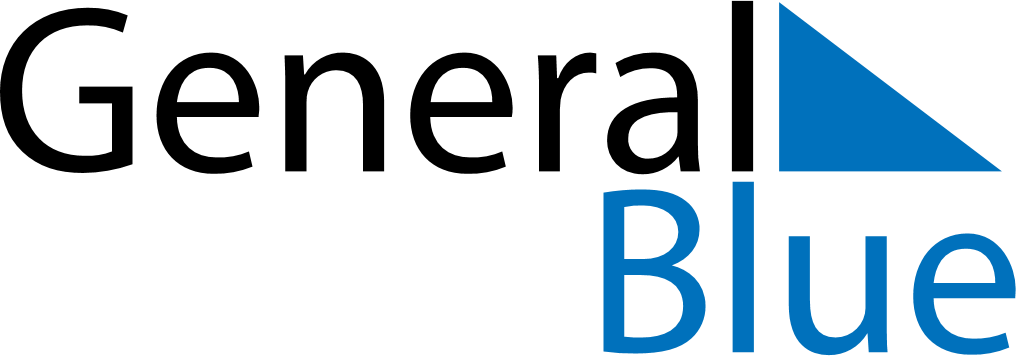 September 2027September 2027September 2027September 2027South KoreaSouth KoreaSouth KoreaMondayTuesdayWednesdayThursdayFridaySaturdaySaturdaySunday1234456789101111121314151617181819Korean Thanksgiving202122232425252627282930